Le cercle littéraire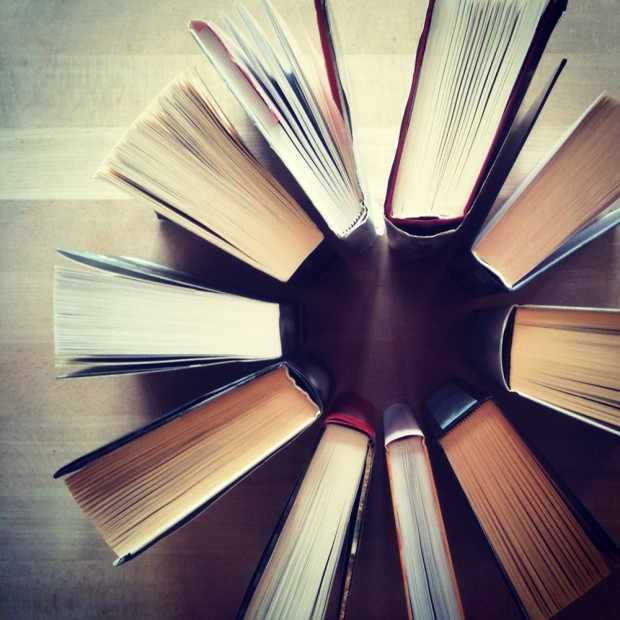 Le maître des motsLivre 					Nom 								Auteur 				Date 								Tâche page           à page          .Ton travail est de trouver des mots importants, que ce soit de nouveaux mots, de mots étranges, bizarres, ou drôles.  Les mots que tu choisis sont ceux que ton groupe a besoin de remarquer et de comprendre.  En lisant, note les mots et la page où tu les as trouvés.  Écris la phrase (contexte) où tu as trouvé le mot et sa définition.  LAISSE LE GROUPE DEVINER CE QUE VEUT DIRE LE MOT!  Ensuite, explique la définition.Pour chaque mot DEMANDE À QUELQU’UN de faire oralement une nouvelle phrase pour vérifier que le sens du mot a été compris.Mot #1 									Page 			Contexte 												Définition 												Mot #2 									Page 			Contexte 												Définition 												Mot #3 									Page 			Contexte 												Définition 												Mot #4 									Page 			Contexte 												Définition 												Mot #5 									Page 			Contexte 												Définition 												Mot #6 									Page 			Contexte 												Définition 												Mot #7 									Page 			Contexte 												Définition 												Mot #8 									Page 			Contexte 												Définition 												Ingénieur du synopsisLivre 					Nom 								Auteur 				Date 								Tâche page           à page          .Ton travail est de résumer la section que tu viens de lire.  Tu donnes les grandes lignes de l’histoire sans t’attarder aux détails.  Tu décris les actions principales ainsi que les émotions principales des personnages.TU PRÉSENTES TON RÉSUMÉ AU DÉBUT DE LA RÉUNION!Aussi,  la fin de la réunion, il sera ta responsabilité de remplir l’évaluation de la session.Meneur de la discussionLivre 					Nom 								Auteur 				Date 								Tâche page           à page          .Ton travail est de mener la discussion.  Tu dois écrire de bonnes questions OUVERTES que tu penses que les autres aimeront discuter.  Ta responsabilité est d’encourager ton groupe à PARLER du livre.  Sois prêt à répondre à tes propres questions.Pourquoi  																							Comment  																							Chef de la sélectionLivre 					Nom 								Auteur 				Date 								Tâche page           à page          .Ton travail est de trouver quelques sections spéciales du roman que tu penses que ton groupe devrait entendre à voix haute.  Cette idée a pour but d’aider le groupe à retenir quelques chose d’intéressant, de drôle, d’important etc.  Tu peux demander à quelqu’un de le lire, ou tu peux le lire toi-même.  DEMANDE AU GROUPE POUQUOI ILS PENSENT QUE TU L’AS CHOISI avant de partager avec eux les raisons pour lesquelles tu l’as choisi.Raisons pour avoir choir l’extrait,ImportantInformatifSurprenantControverséDrôleBien écritMêlantIntéressantFascinantRapporteur de lienLivre 					Nom 								Auteur 				Date 								Tâche page           à page          .Ton travail est de trouver des liens entre le livre et la réalité.  Tu dois trouver des liens avec ton vécu, la vie à l’école, ce que tu as vu à la télé ou dans les médias, etc.VOICI LES LIENS QUE J’AI TROUVÉSChercheur de figures de styleTon travail est de trouver des figures de style (la personnification, les métaphores, les allitérations, les comparaisons, les hyperboles, etc.) dans la section, et de les partager avec le groupe.  Lis l’extrait du texte et donne la chance aux autres membres du groupe de deviner la figure de style AVANT de l’expliquer.Voici quelques descriptions des figures de styles communes,La personnification 	consiste à donner à un objet, à un animal ou à une idée des caractéristiques humaines. Cette figure comporte un comparé inanimé et un comparant animé illustré par un nom, un adjectif, un verbe, etc.La métaphore 	est plus implicite que la comparaison puisqu’elle réunit deux éléments sans toutefois utiliser de mot de comparaison. Elle a une valeur d'illustration afin de bien faire comprendre le sens désiré par l'auteur. Elle ajoute souvent une connotation ou une intensité à un propos. La comparaison 	établit un lien entre deux éléments à partir d’un point commun et crée ainsi une image. Cette figure de style comprend toujours au moins deux termes (le comparé et le comparant). Le rapprochement entre ces deux termes s'effectue grâce à un terme comparatif (ou outil de comparaison). L’hyperbole 	exagère une idée pour l’accentuer dans le but de créer une forte impression. Elle consiste à jouer sur la syntaxe et sur le lexique. Elle peut être utilisée afin de convaincre ou d'amuser le lecteur.Un anglicisme 	est un mot (ou une locution) emprunté au lexique de la langue anglaise et qui est critiqué dans la francophonie lorsqu'il est employé au détriment de la langue française.La métonymie 	est la figure de style dans laquelle on remplace un terme par un autre terme qui lui est lié par un rapport d’identité : la cause remplace l’effet, le contenant remplace le contenu, etc. On reconnaît la métonymie dans l'anomalie du discours qu'elle crée.Évaluation de sessionNom du livre 								Date 								Points positifs de la réunionPoints à améliorerChef d’évaluation (ingénieur du synopsis) 								Chef d’évaluation évalué par 								\Évaluation du projet, Les cercles littérairesNom du livre 								As-tu aimé faire ce projet de lecture?  Pourquoi?  Pourquoi pas?As-tu des commentaires surLe choix du livre 									Le temps alloué en classe 								Le temps entre les rencontres 							La composition du groupe 							As-tu des suggestions pour améliorer les feuilles?Le maître des mots 								L’ingénieur du synopsis 								Le meneur de discussion 								Le chef de sélection 								Le rapporteur de liens 								Le chercheur de figures de style 							Aimerais-tu faire ce projet plus qu’une fois dans le semestre ou dans l’année?Quel livre aimerais-tu lire la prochaine fois (si tu réponds donne ton nom)?Autre commentaires sur le projetAuto-évaluationNom 								Livre 								Qu’est-ce que tu as appris durant l’étude du roman que tu ne savais pas avant (qui vient du roman)?Raconte la meilleure conversation de ton groupe.  Sois précis.De quel personnage as-tu appris une idée ou une leçon?  Explique.Qu’est-ce que tu ressens envers l’auteur, comment il/elle écrit, et pourquoi penses-tu qu’il a écrit ce livre?Fais une critique du livre (ton opinion).PageRaison du choixPageDescription du lienPageType de figure de styleL’extrait du texteNom du membre du groupeDiscussion /5Feuille /5Coopération /5Français /5Total /20